1819-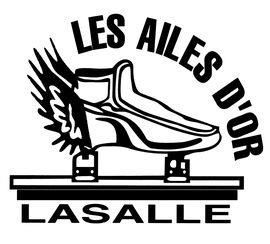 CPV Les Ailes d’Or de LaSalle – Saison 2018/2019IDENTIFICATION DU PATINEUR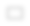 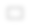 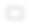 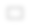 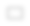 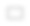 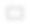 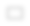 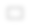 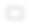 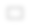 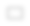 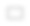 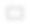 Nom:Date de naissance (JJ/MM/AA):	/	/	Sexe: M	FCourriel principal:Adresse postale:Ville:Tél (maison):Code postal:Tél (cell):IDENTIFICATION DES PARENTS (Dans le cas d’un enfant mineur)PèreNom:	Nom:Tél:	Maison	Cell	Tél:MèreMaison	CellCourriel:Reçu d’impôt au nom de:	pèreCourriel:mère	patineurEN CAS D’URGENCENom de la personne à rejoindre en cas d’urgence:Tél:	Lien avec patineur:FRAIS D’INSCRIPTIONÉcole de patin (saison complète) *1 Session (automne 2018 ou hiver 2019)Régional – Initiation C’Le FunRégional – Initiation Liliane Lambert GR2. Régional – Initiation Liliane Lambert GR1Interrégional et Provincial(Les frais de compétitions sont payés par les parents)**Location de patins ***225$	TOTAL INSCRIPTION 150$290$	Inscription :355$	Location :375$	Total :465$125$Location de lames ou bottines ***Patineur de l'extérieur : saison (155$)55$soir (10$)Mode de paiement: $ _______     Chèques : Reçu# (_____) (_____) 30	30Sept.	Nov.* 50% de réduction pour un 2e patineur de la même famille à l’école de patin seulement (non disponible sur inscription pour une session) ** Le club ne peut s’engager à assigner un entraineur aux compétitions de niveau Provincial.*** Entretien requis par le patineur/parent. Frais à payer si endommagésSIGNATUREJ'autorise le CPV LaSalle à afficher sur les sites WEB ou à publier dans les journaux des articles ou des photos de mon enfant prises lors des activités du Club. _______(initiales du parent)Je confirme que tous les renseignements fournis sont exacts et j'accepte les conditions énoncées ci-dessus.Signature :	Date :CPV Les Ailes d’Or de LaSalle – Saison 2017/2018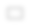 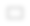 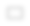 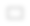 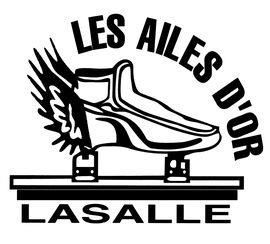 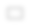 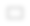 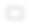 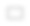 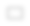 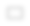 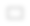 